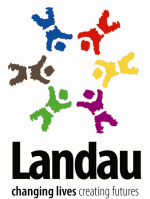 Skills and Competency FrameworkJob title:Sessional TutorDepartment:Telford and Wrekin and HerefordshireResponsible to:Programme Manager or Project CoordinatorResponsible for:Teaching/tutoring for  Young People’s Programmes and supervising the learning programme of a small cohort of learners to support achievement of learning goals and progression into positive outcomesNecessityNecessityAssessment MethodAssessment MethodEEssentialAApplicationDDesirableASAssessmentQualification/Training/Academics NecessityAssessedA good standard of general educationEA/ITeaching qualification minimum PTTLLS/AET Level 3       EA/IIAG Level 3        DA/IExperience NecessityAssessedA minimum of 1 year’s teaching/tutoring experience, ideally with young peopleEA/IExperience of working with young people and an awareness of the initiatives to support them into further education, training & employmentEA/ISome knowledge of Education, Health and Care Plans would be an advantage DA/IAn understanding of current initiatives and developments in training and employment of young people with learning disabilities and those who are hard to reach and disengagedDIExperience of networking with other organisations and stakeholders to promote and develop services DA/IPersonal Attributes/QualitiesNecessityAssessedCalm and assertive mannerEIEmpathetic and supportive with the ability to quickly build a rapport with peopleEIFlexible and adaptable with the ability to ‘think outside the box’DICore CompetenciesNecessityAssessedLearner focussedEA/IAchievement focussedEA/IExcellent communication skillsEA/IGood organisation skillsEA/IInfluencing skillsDA/IComputer literateEA/IAdditional requirementsNecessityAssessedWill require enhanced DBS clearance. Full driving licence, car available and insured for business useEA/IPrepared on occasions to work unsociable hours.DICreated by:Carole MoretonCreated on:5th March 2019